Лист заданий.                                                                                                                                                                                                                       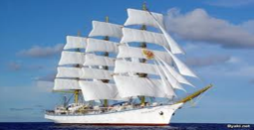 1. Первоклассник и старшеклассник нырнули в воду. Кого вода выталкивает сильнее?2. Один раз мальчик нырнул на глубину 2м, а второй раз – на 3м. В каком случае вода его выталкивает сильнее?3. Картофелина тонет в воде. Что можно сделать, чтобы она всплыла?4. На весах уравновешены два тела, 1и 2. Изменится ли равновесие, если тело 1 опустить в воду, а тело 2 -  в машинное масло?                                                      1                                2                                                                                                       Вода                           Масло  5. На весах уравновешены два тела, 1и 2. Изменится ли равновесие, если оба тела опустить в воду?                            1                                              2                                                 Вода                                          6. Ходить босыми ногами по берегу, усеянному галькой, больно. А в воде, погрузившись до пояса, ходить по мелким камням не больно. Почему?7. Аквалангист обнаружил на дне моря чудесный камень объемом  16,5 дм3. Он поднял его и стал всплывать. Какая сила помогла ему поднять этот камень, и чему она равна? Считать ускорение свободного падения равным 10 Н/кг.Чему равна масса камня, если его плотность равна  2000 кг/м3?Чему равен вес этого камня на берегу?Чему была равна сила, которую прикладывал аквалангист, чтобы удержать камень в воде?Какой  объем должно иметь мраморный куб, помещенный в керосин, чтобы на него действовала такая же выталкивающая  сила?Чему равна плотность жидкости, в которую нужно поместить этот мраморный куб,  чтобы выталкивающая сила увеличилась на 30 Н?Лист решения задач.    Фамилия, имя, класс_______________________________№Дано:СИ:Решение:1.1.2.2.3.3.4.4.5.5.6.6.Отметка, которую я поставлю себе на урокеОтметка, которую я поставлю себе на урокеОтметка, которую я поставлю себе на урокеОтметка, которую я поставлю себе на урокеОтметка, которую я поставлю себе на уроке